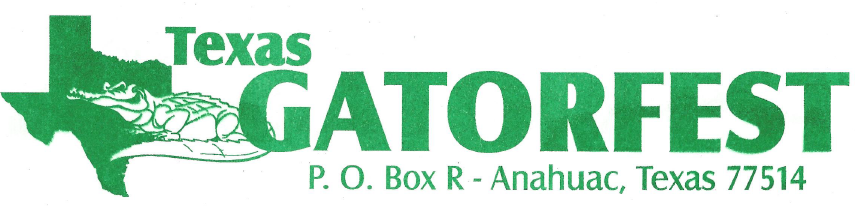 GREETINGS FROM THE ALIGATOR CAPITOL OF TEXAS! 	  Texas Gatorfest, the Lone Star State’s most unique festival, would like to invite you to participate in the Annual Texas Gatorfest Barbecue Cook-Off to kick off this year’s festival. Our family oriented festival is one of the fastest growing festivals in Texas. It has stablished a reputation for being “good old-fashioned Texas fun” and providing visitors with a variety of entertainment. Our celebration of the alligator and its wetlands habitat has something for everyone. The cook-off will be held the weekend OF Gatorfest 2021 – September 10-11, on the festival grounds in historic Fort Anahuac Park. Participates and visitors alike will enjoy the festivals activities, carnival and entertainment on the main stage throughout the day. A horseshoe and washer tournament will be held during the day on Saturday also.CHANGES & Reminders for 2021:NEW CATEGORY - Kid’s Burger have been added this year! Open to 20 participants ages 5 – 17 years old. Kids will only be allowed to enter under a team that is already participating in the Texas Gatorfest BBQ Cook Off; teams may enter multiple kids. *see rules 15 & 16 for more informationOnly the first 25 teams that have paid entries submitted to the Chamber office. We will be limited on set up space this year and cannot promise each team electrical outlets like in years past. There will be NO OYSTERS or GATOR FOR SALE at the cook-off! Contestants must make their own arrangements for meat. NO ONE can move in on Thursday. ALL contestants will be able to start moving in Friday, September 10, 2021 at 8:00 am Teams can pre-purchase general admission tickets at a discounted rate of $5 each. This must be done with the submission of your BBQ application; after the submission of your application tickets must be purchased at full price. MANDATORY Cooks Meeting will be held Friday at 5:00 pm.Enclosed is an information sheet about Texas Gatorfest, the Barbecue Cook-Off rules and an application for entry into the Barbecue Cook-Off. If you need any further information or have any questions, please do not hesitate to call the festival office at 409-267-4190 or txgatorfest@gmail.com .We hope that you can be a part of Texas Gatorfest 2021 and will………. See ya’ later alligatorSincerely, Burl McBride, Ambassador					Josh & Paige Sherman, Co-ChairBarbecue Cook-Off						Barbecue Cook-Off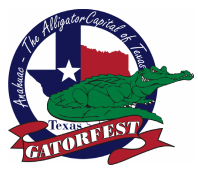 Texas Gatorfest 2021   Barbecue Cook-Off Information and Rules  Friday, September 10 & Saturday, September 11, 2021Fort Anahuac Park – Anahuac, TexasEntry Deadline: Monday, August 30, 2021 before 5 pmSet-Up: 	Friday, September 10, 2021 ~ 8 am – 4 pm Take Down: 	Saturday, September 11, 2021 ~ 8 pm – 10 pm		Sunday, September 12, 2021 ~ 8 am – 11 am Cook Sites:	Your cook site will consist of a 40’ x 40’ space.		Entries will be limited & will be awarded on first come first served basis with PAID entries!Categories:	Contestants must compete in a minimum of 4 out of the 8 following categories:		Dessert, Oyster, Rice, Blood Mary, Chicken, Rib, Gator & Brisket Entry Fees:	Kid’s Burgers, Dessert, Rice & Blood Mary - $25 each Oyster, Chicken, Rib, Gator & Brisket - $30 each Judging Time:	Friday, September 10, 2021 		6:30 pm – Kid’s Burgers 	   7:30 pm – Desserts	  8:30 pm – Oysters 	9:30 pm – Rice		Saturday, September 11, 2021 		9:00 am – Bloody Mary	   10:00 am – Chicken	11:30 am – Ribs	           1:30 – Gator	 2:30 – Brisket			Winners will be announced and trophies given at 6:00 pm *time subject to change*Exhibitor Rules:**Entries will be limited and will be awarded on first come first serve basis with paid entry.  Entrants exhibit at their own risk. The festival provides daytime and overnight security (Friday & Saturday nights). Texas Gatorfest and the Anahuac Area Chamber of Commerce, its members or agents, assume no liability for injury, damage, loss or theft of any exhibitor’s display. Once accepted, an entrant is committed to showThere are no rain dates, no refunds. (This includes act of God i.e.: hurricanes)Texas Gatorfest reserves the right to reject any entry or to remove any contestant or team found to be breaking festival rules or whose conduct is found to be unfavorable to the festival or its guest. The head cook will be responsible for the conduct of his/her team and guests. Excessive use of alcoholic beverages will be grounds for disqualifications and removal.All cooking teams, their employees and associates agree to greet and provide professional service to all Gatorfest guest. They also agree to work with Gatorfest volunteers and staff in a positive manner. Any vendor, exhibitor or contractor of Texas Gatorfest who chose to exhibit an unprofessional code of conduct, will be asked to leave the festival. Water is available but be prepared with long hoses on some spots. Each team will be limited to one 110 outlet plug of electricity *IF AVAILABLE*. Should your setup require more electricity, you will need to bring a generator.  All generators used will be subject to inspection by electricians hired by the festival. Each team shall be responsible for providing their own extension cords to reach the electrical supply source and or hoses to reach water sources.  Cook sites will consist of a 40’ x 40’ space. Only one self-contained RV per cook site.A MANDATORY Cooks Meeting will be held Friday at 5:00 pm. Only head cooks are required to attend. All meats and perishables must be in packaging and on ice or cold storage upon arrival and remain on ice or in cold storage until used. All meats will be inspected prior to cooking. Contestants must supply all needed equipment and supplies. No gas or electric cookers allowed for Kid’s burgers, Brisket, Chicken and Ribs. Wood or wood substance only, except for Cook’s Choice categories. All fires must be in containers not on the ground. Each team will be given five GATORFEST BBQ Cook Off Bracelets good for admittance to the Festival on Friday and Saturday. These bracelets are to be worn by the head cook and team at all times. Each team will also receive five complimentary GATORFEST Gate Passes for Friday and Saturday.Any and all gates to and from the BBQ Cook-Off Area will be locked each night at 12:00 am. Once the gates are locked, there will be no traffic (vehicular or foot) after that time. The gate to the cook off area will be locked starting at 4:00 pm on Friday and will reopen at 8 am until 9:00 am on Saturday morning to allow teams to refresh and restock. Teams needing to enter before 8 am can enter the gate on foot as long as they have proper identification. Teams will receive a Styrofoam container from Festival officials. Each container will contain a piece of foil in the bottom, the foil must be completely concealed (inside the container) when it is turned in for judging. All props (storefronts), tents, coverings and equipment must be confined to the assigned areas. Teams should bring with them such suitable shelters as weather may require. Chicken, Ribs and Brisket Entries: NO SAUCE OR GARNISH will be allowed on contest meat or in the container that is provided by the Festival Officials. Any entries with sauce or garnishment will be considered disqualified. NO EXCEPTIONS Kid’s Category Rules: Kids burger category is open to participants ages 5 – 17 years old. Participants will only be allowed to enter under a team that is already participating in the Texas Gatorfest BBQ Cook Off; teams may enter multiple kids. Each child cooking must have adult supervision with them at all times. Parents may only assist in starting the fire and/or cutting the meat. We will not allow “teams” to help prepare or cook at any time for this category. Meat must be prepared onsite and cooked over an open fire (gas or electric cookers are allowed). Kids Burgers (Cook's Choice): Cook's choice category, you may enter any type of burger but it must be cooked on site over an open fire! Turn-In will be patty ONLY and it must be cut into 8 pieces. No sauces or garnishes may be used in the turn-in tray. Be prepared for 8 judges!Dessert (Cook’s Choice): Cook’s choice category, you may enter any type of dessert but it must be cooked on site! Entries cannot be store bought and cannot require refrigeration. Dessert entries must be submitted in the containers provided by the Festival Officials. Garnishes allowed as long as it fits within the confines of the container.  Be prepared for 12 judges! Oysters (Cook’s Choice): Cook’s choice category, you may enter any oyster dish as long as the dish is prepared on site! Participants must purchase their own oysters. Oysters are available locally from Jeri’s Seafood, 409/355-2243. Be prepared for 12 judges! Rice (Cook’s Choice): Cook’s choice category, you may enter any rice dish as long as the dish is prepared on site! Be prepared for 12 judges!Bloody Mary (Cooks Choice): You may enter any type of Bloody Mary of your choice but it must be prepared on site! Entries cannot be store bought. Bloody Marys must be submitted in the containers provided by Festival Officials. Garnishes allowed as long as it fits within the confines of the container.  Be prepared for 12 judges! Chicken: Chicken to be turned in ½ fully jointed chicken that includes breast, wing with tip, thigh and drumstick. Be prepared for 12 judges!Pork Spare Ribs: Pork spare ribs are to be turned in cut up individually (bone-in) and placed in the tray, top up, lying parallel to the hinge. St. Louis cut acceptable.  Be prepared for 12 judges! Alligator (Cook’s Choice): Recipe and preparation will be cook’s choice. Alligator meat will be inspected along with the other meats as set forth in #7 of these rules. Alligator meat is available locally from alligator farmer, Porter’s Processing, 409/267-8413; however, these arrangements should be made prior to the cook-off. Be prepared for 12 judges! Brisket: Brisket to be turned in placed in tray parallel to the hinge and cut less than ½ inch thick. Be prepared for 12 judges! Trophies will be awarded to the 1st, 2nd and 3rd places in each division. There will be additional prizes for the Grand Champion in each of the following divisions: $100 – Chicken, Ribs, Brisket; $200 – Oysters; $300 – Alligator. Jackpot in each category will be awarded to the highest placing team entered into that respective jackpot. Ice will be available throughout the festival on a cash only basis. For more information on Texas Gatorfest Barbecue Cook-Off, the rules, or the festival itself, call the Anahuac Area Chamber of Commerce at 409/267-4190, visit us at www.texasgatorfest.com or email Katelynn Smith katelynn@texasgatorfest.com All teams agree to abide by the following festival rules:No glass containers or concealed weapons may be brought into the parkNo pets allowed in the parkNo refunds No swimming or personal pools Festival authorized displays onlyUse of hand held radios (walkie-talkies) prohibitedEveryone entering the festival is subject to search by Texas Gatorfest Security or local law enforcement officials. This includes guest, volunteers, vendors, exhibitors, contractors and entertainersParticipation in any and all activities available at Texas Gatorfest is by choice and at the participant’s own riskPursuant to Section 30.06, Penal CodeA person licensed under Subchapter H, Chapter 411 Government Code may not enter this property with a concealed handgun or weapon. Submission of an entry constitutes agreement on the part of the entrant to the terms and conditions set forth in this prospectus. Chief Cook and all team members listed on application for entry must sign a Texas Gatorfest Vendor/Exhibitor Agreement. Texas Gatorfest 2021Barbecue Cook-OffApplication for EntryFriday, September 10 & Saturday, September 11, 2021Fort Anahuac Park – Anahuac, TexasPlease print or type this application COMPLETELY and return to:Texas Gatorfest – Attn.: Barbecue Cook-Off ~ P.O. Box R, Anahuac, TX 77514 ~ 409/267-4190Name of Barbecue Team:_________________________________________________________________________Mailing Address:________________________________________________________________________________City:____________________________________________	State:_________________  Zip:____________________Email Address: _________________________________________________________________________________Chief Cook (or contact person):____________________________________________________________________Daytime Telephone:______________________________		Night Telephone: _________________________Team Member / 2nd contact person: ________________________________________________________________ Daytime Telephone:______________________________		Night Telephone: _________________________Barbecue Categories:  *Minimum Entry $100 & 4 categories*Need cook space with self-contained RV            [     ]  YES      [     ]  NONeed self-contained campsite		            [     ]  YES      [     ]  NOEntries limited and will be accepted on first come first serve basis upon receipt of this form accompanied by any and all entry fees. Applications will not be considered valid unless accompanied by entry fee(s). Entry Deadline: Monday, August 30, 2021 before 5 pmI have read the Texas Gatorfest Barbecue Cook-Off Rules & Regulations and agree to abide by them. By signing below, the above named cooking team, their employees and associates agree to greet and provide professional service to all Gatorfest guest. They also agree to work with Gatorfest volunteers and staff in a positive manner. Any vendor, exhibitor or contractor of Texas Gatorfest who chooses to exhibit an unprofessional code of conduct, will be asked to leave the festival. _______________________________________         Signature of Chief Cook[     ]Kid’s Burgers$25.00 Entry Fee ____Optional Jackpot – $10.00 Entry Fee $_______________[     ]Desserts$25.00 Entry Fee ____Optional Jackpot – $10.00 Entry Fee $_______________[     ]Oysters$30.00 Entry Fee____Optional Jackpot – $10.00 Entry Fee $_______________[     ]Rice$25.00 Entry Fee____Optional Jackpot – $10.00 Entry Fee $_______________[     ]Bloody Marys$25.00 Entry Fee____Optional Jackpot – $10.00 Entry Fee $_______________[     ]Chicken$30.00 Entry Fee____Optional Jackpot – $10.00 Entry Fee $_______________[     ]Ribs$30.00 Entry Fee____Optional Jackpot – $10.00 Entry Fee $_______________[     ]Gator$30.00 Entry Fee____Optional Jackpot – $10.00 Entry Fee $_______________[     ]Brisket$30.00 Entry Fee____Optional Jackpot – $10.00 Entry Fee $_______________EXTRA ADD ONS:EXTRA ADD ONS:EXTRA ADD ONS:EXTRA ADD ONS:EXTRA ADD ONS:EXTRA ADD ONS:Private Port-A-Can$100.00 each(Please note that these WILL NOT be serviced during the festival – any maintenance will be the team’s responsibilityGeneral Admission Tickets$5.00 each Discounted tickets must be purchase with your entry form. After submission tickets will be regular priceTOTAL:$